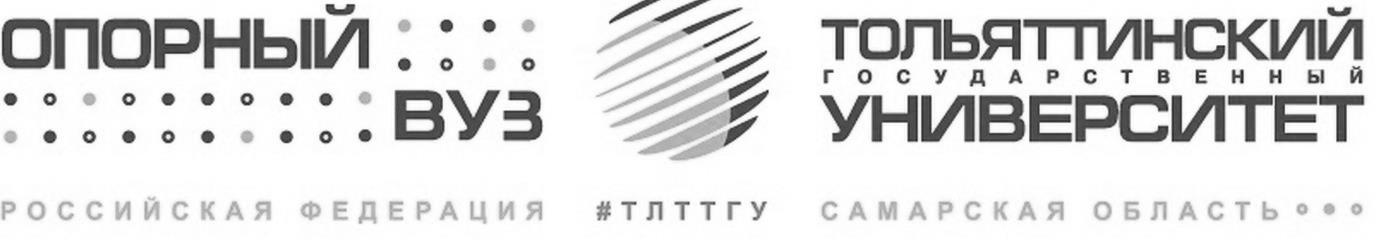 Библиотечно-издательский комплексУказатель изданий на электронных носителях, размещенных в Репозитории DSpace Издания, поступившие в фонд библиотеки в АВГУСТЕ 2022 годаСоставитель: Т. М. КакуховаТольятти 2022№ п/пШифрБиблиографическое описание и аннотацияМатематикаМатематикаМатематикаАнализАнализАнализ517(075.8)
Л 437  Лелонд О. В.
   Дополнительные главы анализа : электронное учебное пособие / О. В. Лелонд ; ТГУ, Ин-т математики, физики и информационных технологий. - ТГУ. - Тольятти : ТГУ, 2022. - CD (11,8 МБ). - Загл. с этикетки CD-ROM. - CD-DVD. - ISBN 978-5-8259-1072-7 : 1-00. - Текст : электронный.В учебном пособии излагаются основы теории кратных и криволинейных интегралов, теории поля, теории рядов и интегралов Фурье. Изложение теоретических сведений по каждому разделу сопровождается рассмотрением примеров решения типовых задач. В конце каждой главы приводятся вопросы и задания для самоконтроля. Пособие предназначено для студентов, обучающихся по направлениям подготовки 01.03.02 "Прикладная математика и информатика" и 02.03.03 "Математическое обеспечение и администрирование информационных систем" всех форм обучения высшего образования.Теория вероятностей и математическая статистикаТеория вероятностей и математическая статистикаТеория вероятностей и математическая статистика519.2(075.8)
Т 338     Теория вероятностей и математическая статистика : электронное учебно-методическое пособие / Н. Н. Кошелева, С. А. Крылова, О. А. Кузнецова [и др.] ; М-во науки и высшего образования РФ, ТГУ, Ин-т математики, физики и информационных технологий. - ТГУ. - Тольятти : ТГУ, 2022. - 1 CD (5,2 МБ). - Загл. с этикетки CD-ROM. - CD-DVD. - ISBN 978-5-8259-1067-3 : 1-00. - Текст : электронный.Учебно-методическое пособие содержит необходимый теоретический материал и большое количество примеров и задач, иллюстрирующих основные понятия по учебной дисциплине "Высшая математика" раздела "Теория вероятностей и математическая статистика". Приведены по 10 вариантов задач каждого типа для самостоятельного решения. Предназначено для студентов инженерных специальностей очной и заочной форм обучения, но будет полезно и для студентов дистанционной формы обучения. Пособие рассчитано как на студентов, только начинающих изучать данную дисциплину, так и на студентов старших курсов, осваивающих ее специальные разделы. Представляет интерес для преподавателей, желающих активизировать самостоятельную работу студентов.ХимияХимияХимияАналитическая химияАналитическая химияАналитическая химия543(075.8)
А 64     Аналитическая химия. Равновесие в гомогенных и гетерогенных системах : задачник / М-во науки и высшего образования РФ, ТГУ ; сост. О. Б. Григорьева [и др.]. - ТГУ. - Тольятти : ТГУ, 2022. - CD (1,7 МБ). - Загл. с этикетки CD-ROM. - CD-DVD. - ISBN 978-5-8259-1085-7 : 1-00. - Текст : электронный.Сборник содержит задачи на расчеты равновесий в гомогенных и гетерогенных системах. Предназначен для практических занятий по аналитической химии для студентов направления подготовки 04.03.01 "Химия".Неорганическая химияНеорганическая химияНеорганическая химия546(075.8)
Н 526     Неорганическая химия и химия элементов : лабораторный практикум / М-во науки и высшего образования РФ, ТГУ ; сост. М. А. Трошина [и др.]. - ТГУ. - Тольятти : ТГУ, 2022. - CD (2,2 МБ). - Загл. с этикетки CD-ROM. - CD-DVD. - ISBN 978-5-8259-1088-8 : 1-00. - Текст : электронный.Лабораторный практикум содержит методические указания по выполнению лабораторных работ для студентов первого курса очной формы обучения направления подготовки 04.03.01 "Химия". Издание предназначено для выполнения лабораторных работ по неорганической химии и химии элементов и их соединений, синтезу неорганических соединений; описаны методики выполнения опытов по изучению свойств некоторых s-, p-, d-элементов.Электротехника. Радиотехника. ЭлектроникаЭлектротехника. Радиотехника. ЭлектроникаЭлектротехника. Радиотехника. Электроника621.3(075.8)
Ч264я73
В 223  Вахнина В. В.
   Электро- и теплотехника. Выполнение научно-квалификационной работы и научного доклада аспирантов : электронное учебно-методическое пособие / В. В. Вахнина ; ТГУ, Институт химии и энергетики. - ТГУ. - Тольятти : ТГУ, 2022. - CD (1,3 МБ). - Загл. с этикетки CD-ROM. - CD-DVD. - ISBN 978-5-8259-1048-2 : 1-00. - Текст : электронный.Пособие определяет требования к содержанию, объему, оформлению и структуре научно-квалификационной работы аспиранта и предоставлению научного доклада при защите диссертации по направлению 13.06.01 "Электро- и теплотехника" (направленность (профиль) "Электротехнические комплексы и системы").Энергосистемы в целомЭнергосистемы в целомЭнергосистемы в целомПодстанции. Установки электропитанияПодстанции. Установки электропитанияПодстанции. Установки электропитания621.311.4(075.8)
Т 666  Третьякова М. Н.
   Выбор оборудования при проектировании электрической части понизительной подстанции : практикум / М. Н. Третьякова, Ю. В. Черненко ; ТГУ, Институт химии и энергетики. - ТГУ. - Тольятти : ТГУ, 2022. - 1 CD (3,2 МБ). - Загл. с этикетки CD-ROM. - CD-DVD. - ISBN 978-5-8259-1075-9 : 1-00. - Текст : электронный.Практикум содержит программы занятий, практические задания и примеры расчетов, выполняемых при выборе электрооборудования станций и подстанций. Входит в состав учебно-методических материалов дисциплины "Электрические станции и подстанции". Предназначен для студентов, обучающихся по направлению подготовки бакалавров 13.03.02 "Электроэнергетика и электротехника".Сварка и родственные процессыСварка и родственные процессыСварка и родственные процессыПайкаПайкаПайка621.791.3(075.8)
К 782  Краснопевцева И. В.
   Пайка материалов : электронное учебное пособие / И. В. Краснопевцева ; ТГУ, Институт машиностроения. - ТГУ. - Тольятти : ТГУ, 2022. - CD (1,2 МБ). - Загл. с этикетки CD-ROM. - CD-DVD. - ISBN 978-5-8259-1052-9 : 1-00. - Текст : электронный.В пособии изложены основные вопросы пайки различных металлов и их сплавов, металлов с неметаллическими материалами и неметаллических материалов между собой. Рассмотрены возможности применения различных способов нагрева при пайке металлических и неметаллических материалов, даны рекомендации по подбору технологических и вспомогательных материалов, режимов пайки и необходимого оборудования для изготовления паяных изделий. Пособие может быть использовано как для проведения аудиторных занятий, так и для самостоятельной работы студентов, обучающихся по направлению подготовки бакалавров 15.03.01 "Машиностроение" очной и заочной форм обучения. Пособие также может быть полезно для обучающихся в магистратуре по направлениям 15.04.01 "Машиностроение" и 22.04.01 "Материаловедение и технологии материалов".Строительство и строительная техникаСтроительство и строительная техникаСтроительство и строительная техникаСтроительная механика. Графический и аналитический методы статики для исследования и расчета строительных конструкцийСтроительная механика. Графический и аналитический методы статики для исследования и расчета строительных конструкцийСтроительная механика. Графический и аналитический методы статики для исследования и расчета строительных конструкций624.04(075.8)
Р 605  Родионов И. К.
   Методология испытаний строительных конструкций : электрон. учеб.-метод. пособие / И. К. Родионов ; М-во науки и высшего образования РФ, ТГУ, Архитектурно-строительный ин-т. - ТГУ. - Тольятти : ТГУ, 2022. - 1 CD (4,34 МБ). - Загл. с этикетки CD-ROM. - CD-DVD. - ISBN 978-5-8259-1040-6 : 1-00. - Текст : электронный.В учебном пособии приведены сведения о методах испытания зданий и сооружений, способах нагружения конструкций, приборах, применяющихся при испытаниях. Особое внимание уделено испытанию натурной стальной стропильной фермы. Предназначено для студентов магистратуры, обучающихся по направлению подготовки 08.04.01 "Строительство", направленность (профиль) "Техническая эксплуатация и реконструкция зданий и сооружений".Организация производства (производственного процесса)Организация производства (производственного процесса)Организация производства (производственного процесса)Оформление. Художественное конструирование. ДизайнОформление. Художественное конструирование. ДизайнОформление. Художественное конструирование. Дизайн658.512.23(075.8)
Щ127я73
Х 172  Хализова Ю. А.
   Экспозиционный дизайн : электронное учеб.-метод. пособие / Ю. А. Хализова ; М-во науки и высшего образования РФ, ТГУ, Архитектурно-строительный ин-т. - ТГУ. - Тольятти : ТГУ, 2022. - 1 CD (12 МБ). - Загл. с этикетки CD-ROM. - CD-DVD. - ISBN 978-5-8259-1064-2 : 1-00. - Текст : электронный.Учебно-методическое пособие предназначено для методического обеспечения дисциплины "Экспозиционный дизайн". В пособии содержатся тематические сведения, которые знакомят с основными историческими вехами становления экспозиционного дизайна, а также представлен обзор современных тенденций в области экспозиционного проектирования среды. Система заданий для аудиторной и самостоятельной работ направлена на формирование практических умений и навыков в рамках изучения дисциплины. Вопросы для самоконтроля окажут помощь в проверке уровня усвоения знаний. Предназначено для студентов, обучающихся по направлению подготовки бакалавров 54.03.01 "Дизайн", направленность (профиль) "Дизайн среды" очной формы обучения, дизайнеров, а также всех, кому интересна тема формирования и функционирования экспозиционного пространства.СтроительствоСтроительствоСтроительствоОборудование, организация и технология строительства.Оборудование, организация и технология строительства.Оборудование, организация и технология строительства.69.05(075.8)
М 316  Маслова Н. В.
   Разработка проекта организации строительства : электронное учебное пособие / Н. В. Маслова ; ТГУ, Архитектурно-строительный институт. - ТГУ. - Тольятти : ТГУ, 2022. - CD (8,7 МБ). - Загл. с этикетки CD-ROM. - CD-DVD. - ISBN 978-5-8259-1062-8 : 1-00. - Текст : электронный.В учебном пособии приводятся общие сведения по организационной документации строительства, содержится состав и методика разработки разделов проекта организации строительства на стадии проектирования согласно нормативным документам, общепринятым при проектировании зданий и сооружений, приводится пример разработки ПОС комплекса жилых зданий. Пособие предназначено для студентов направления подготовки магистров 08.04.01 "Строительство", профиль "Строительство, эксплуатация и реконструкция зданий и сооружений" очной формы обучения.Наука. НауковедениеНаука. НауковедениеНаука. НауковедениеПодготовка научных работниковПодготовка научных работниковПодготовка научных работниковЧ264я73+Ч40я73
А 954  Ахметжанова Г. В.
   Образование и педагогические науки. Выполнение научно-квалификационной работы и подготовка научного доклада : электронное учебно-методическое пособие / Г. В. Ахметжанова, И. В. Руденко ; ТГУ, Гуманитарно-педагогический институт. - ТГУ. - Тольятти : ТГУ, 2022. - CD (3,6 МБ). - Загл. с этикетки CD-ROM. - CD-DVD. - ISBN 978-5-8259-1051-2 : 1-00. - Текст : электронный.В пособии раскрыты основные этапы подготовки научно-квалификационной работы (диссертации), требования к ее структуре и процедуре подготовки и представления научного доклада. Подробно изложена методология научного исследования, методика работы с библиографией по теме исследования, а также описаны особенности подготовки и оформления научно-квалификационной работы. Предназначено для обучающихся по направлению подготовки 44.06.01 "Образование и педагогические науки" (направленность (профиль) "Теория и методика профессионального образования", "Теория и методика обучения и воспитания (в математике)", "Общая педагогика, история педагогики и образования"). Может служить методическим и практическим руководством для выполнения научных работ.Высшее образованиеВысшее образованиеВысшее образованиеОрганизация трудового и производственного обученияОрганизация трудового и производственного обученияОрганизация трудового и производственного обученияЧ448.027.6я73+Ч264я73
К 782  Краснов А. В.
   Практика по получению профессиональных умений и опыта профессиональной деятельности. Научно-исследовательская практика : электронное учебно-методическое пособие / А. В. Краснов ; М-во науки и высшего образования РФ, ТГУ, Ин-т инженерной и экологической безопасности. - ТГУ. - Тольятти : ТГУ, 2022. - 1 CD (16,6 МБ). - Загл. с этикетки CD-ROM. - CD-DVD. - ISBN 978-5-8259-1053-6 : 1-00. - Текст : электронный.Учебно-методическое пособие содержит требования по организации и проведению научно-исследовательской практики аспирантами, рекомендации по выполнению практических заданий, критерии и нормы текущего контроля успеваемости, сведения об учебно-методическом и информационном обеспечении практики. Предназначено для аспирантов направления подготовки 20.06.01 "Техносферная безопасность" очной и заочной форм обучения.Семьи языковСемьи языковСемьи языковНемецкий язык. Лингвистика текста. ЛингвостилистикаНемецкий язык. Лингвистика текста. ЛингвостилистикаНемецкий язык. Лингвистика текста. ЛингвостилистикаШ143.24-5
Д 332  Денисова Г. Л.
   Когнитивный механизм сравнения в немецком языке: проекция на систему, высказывание и текст : монография / Г. Л. Денисова ; М-во науки и высшего образования РФ, ТГУ. - ТГУ. - Тольятти : ТГУ, 2022. - 1 CD (4 МБ). - Загл. с этикетки CD-ROM. - CD-DVD. - ISBN 978-5-8259-1090-1 : 1-00. - Текст : электронный.В монографии сравнение рассматривается с позиций познавательной деятельности языковой личности как средство познания окружающего мира, как когнитивный механизм. Сравнение рассматривается комплексно: от его структуры с определением элементов и механизма действия, через употребление в высказывании с определенной прагматической целью, до участия в текстовых категориях. Представлен фронтальный анализ характеристик конституентов компаративного поля, определены взаимоотношения конституентов в рамках компаративного поля и их положение относительно других полей немецкого языка. Описываются возможности компаративного моделирования ощущений и оценок. Прослеживается участие составляющих компаративного поля в текстовых структурах в текстах, относящихся к разным функциональным стилям. Данное издание может представлять интерес для филологов, специализирующихся в области когнитивной лингвистики, теории функционально-семантических полей и теории текста, а также для тех, кто интересуется проблемами современного языкознания.Русская литература Нового времени (XVIII в. - 1917)Русская литература Нового времени (XVIII в. - 1917)Русская литература Нового времени (XVIII в. - 1917)Ш33(2=411.2)5я73
С 95  Сызранов С. В.
   История русской литературы : электронное учебно-методическое пособие / С. В. Сызранов ; М-во науки и высшего образования РФ, ТГУ, Гуманитарно-педагогический институт. - ТГУ. - Тольятти : ТГУ, 2022. - 1 CD (1,4 МБ). - Загл. с этикетки CD-ROM. - CD-DVD. - ISBN 978-5-8259-1074-1 : 1-00. - Текст : электронный.Учебно-методическое пособие предназначено для студентов направления подготовки бакалавров 45.03.01 "Филология" по профилю "Отечественная филология (русский язык и русская литература)". Пособие включает описание практических занятий, методические материалы к занятиям, методические указания по выполнению самостоятельной работы студентов, вопросы к зачету, образцы текстов для итогового тестирования, приложение, включающее краткие конспекты лекций, глоссарий.Декоративно-прикладное искусствоДекоративно-прикладное искусствоДекоративно-прикладное искусствоМеталлМеталлМеталлЩ125.4я73
О-741  Осипова С. Ю.
   Художественное гравирование : электронное учебно-методическое пособие / С. Ю. Осипова ; М-во науки и высшего образования РФ, ТГУ, Ин-т изобразительного и декоративно-прикладного искусства. - ТГУ. - Тольятти : ТГУ, 2022. - 1 CD (118 МБ). - Загл. с этикетки CD-ROM. - CD-DVD. - ISBN 978-5-8259-1068-0 : 1-00. - Текст : электронный.Учебно-методическое пособие "Художественное гравирование" предназначено для обучающихся по направлению подготовки бакалавров 54.03.02 "Декоративно-прикладное искусство и народные промыслы" и обеспечивает помощь в освоении дисциплины "Проектирование, технология, производственное мастерство-4", этапов учебно-творческой деятельности, знакомит обучающихся с историей гравюры, ее видами и техникой изготовления. В пособии изложены основные этапы развития гравюры в различных странах и в разные периоды истории, рассматривается предложенный комплекс учебно-творческих заданий, необходимых для овладения обучающимися практическими знаниями и навыками, необходимыми при создании гравюры на металле. Пособие ориентировано на формирование у обучающихся комплекса знаний, навыков и умений для реализации их в своей профессиональной, художественно-творческой деятельности.